［参考３］登記事項証明書（債権譲渡）交付申請書等の記入上の留意点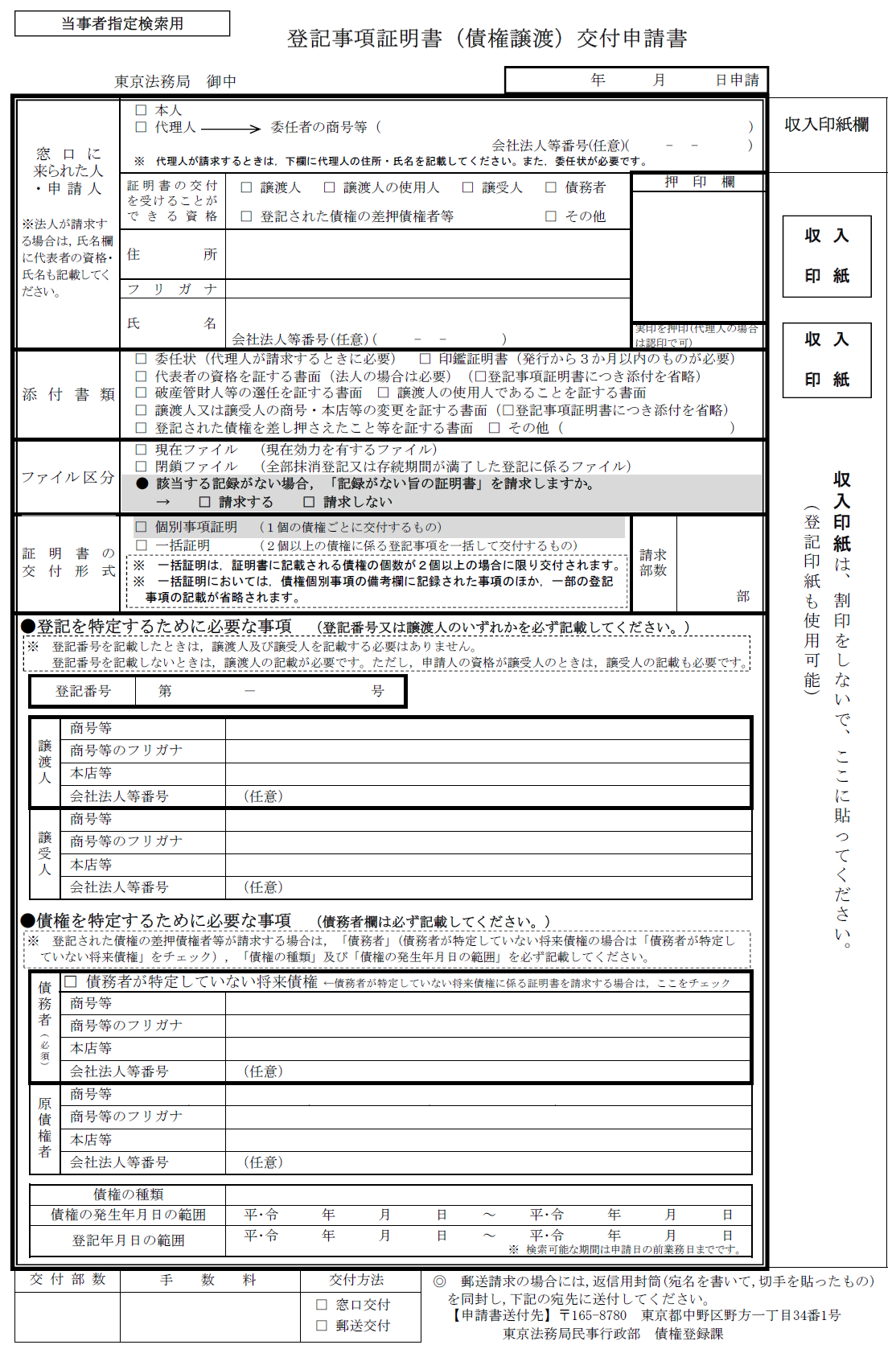 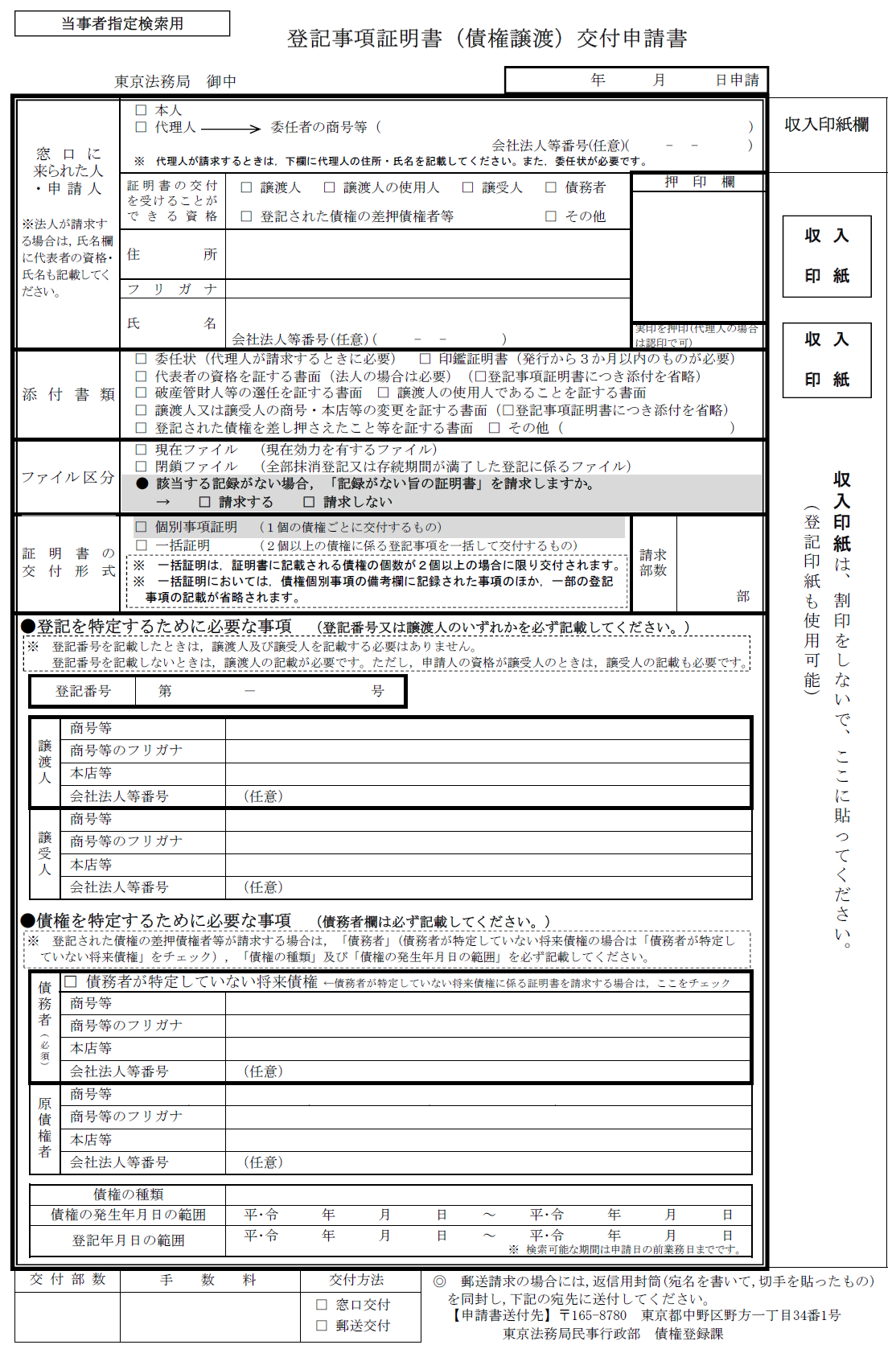 （１）登記事項証明書（債権譲渡）交付申請書（２）登記事項概要証明書交付申請書（動産・債権譲渡登記用）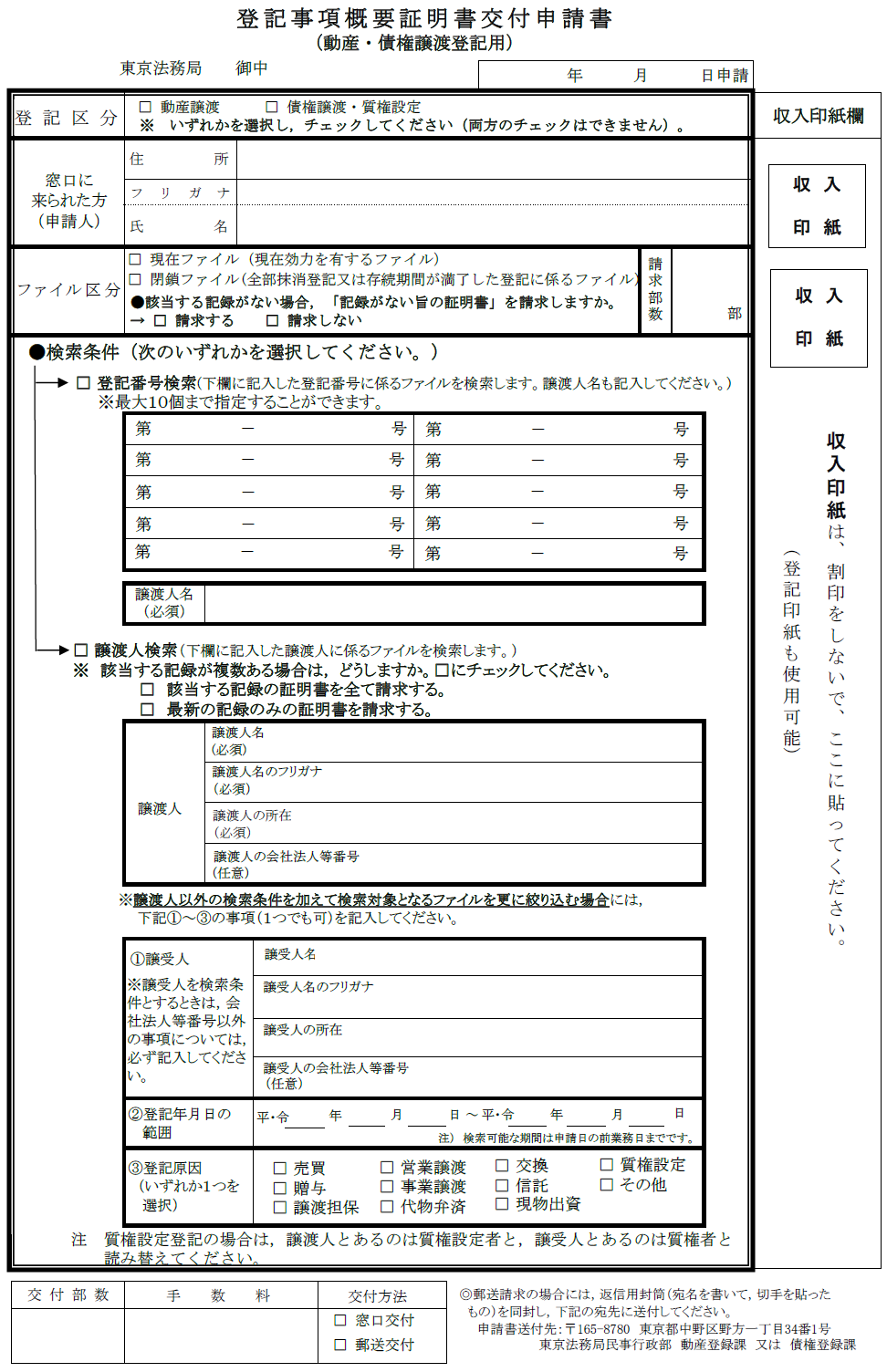 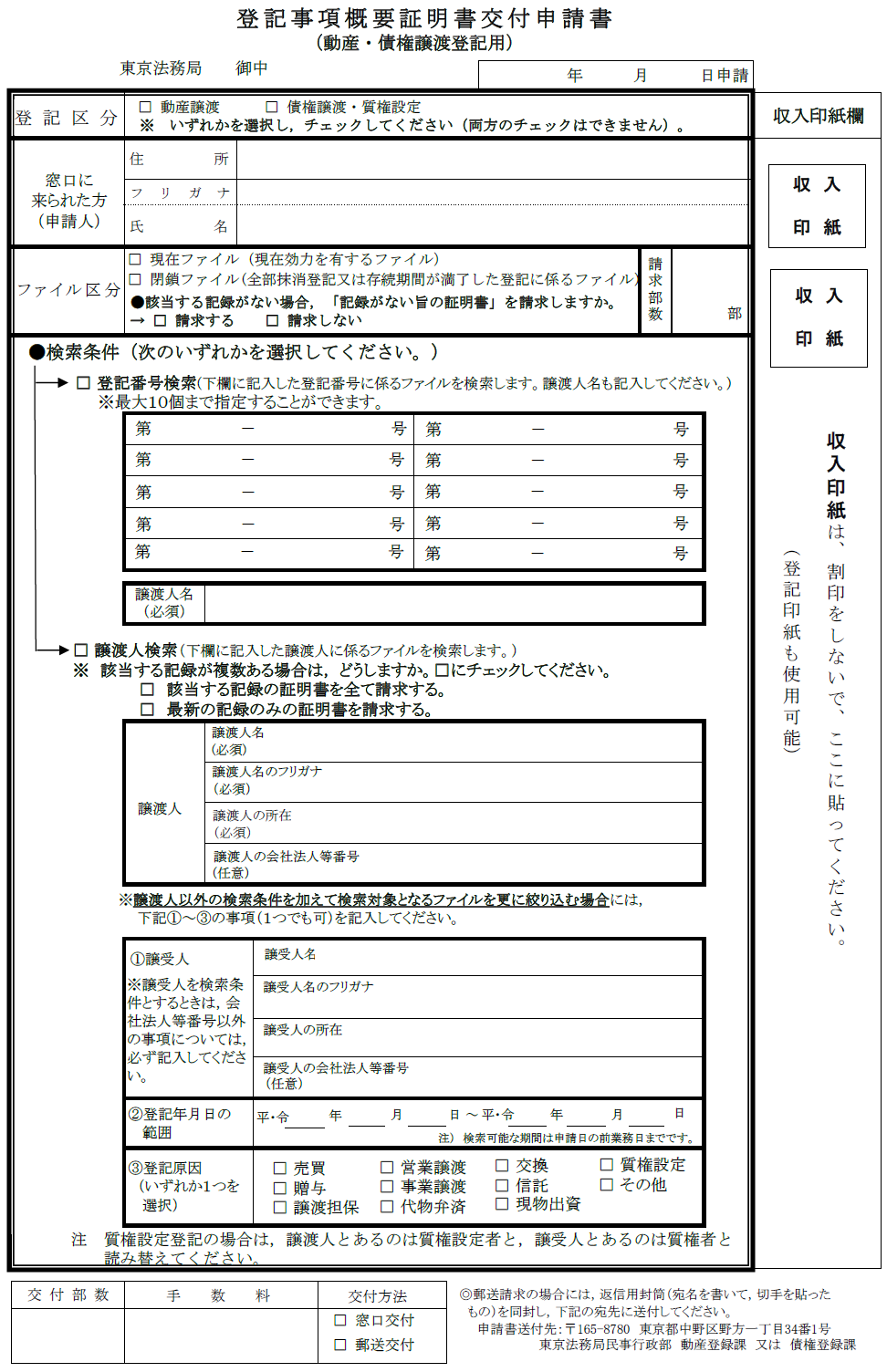 